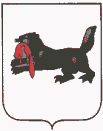 Иркутская  областьТулунский  районАдминистрация Будаговского сельского поселения18.12.2012 года                                                                                      № 40 -пгПОСТАНОВЛЕНИЕс. БудаговоО внесении изменений в долгосрочную целевую  программу «Лучшая усадьба» Будаговского сельского поселения на 2012-2014 годы         В целях улучшения уровня благоустройства, создания эстетического облика территории населенных пунктов Будаговского сельского поселения,руководствуясь Федеральным законом от 06.10.2003 №131-ФЗ «Об общих принципах организации местного самоуправления в Российской Федерации», Уставом Будаговского сельского поселения, постановлением администрации Будаговского сельского поселения «Об утверждении Порядка принятия решений о разработке долгосрочных целевых программ Будаговского муниципального образования, их формирования и реализации» ПОСТАНОВЛЯЮ:Внести в  долгосрочную  целевую  программу «Лучшая усадьба» (подворье) Будаговского сельского поселения на 2012-2014 годы»  от 04.06.2012 года №15А-ПГ (далее программа) следующие изменения:Пункт «перечень мероприятий программы» изложить в следующей редакции:2. Предусматривать ежегодно средства в объемах, предусмотренных в Программе, в проектах бюджета Будаговского муниципального образования на очередной финансовый год для реализации мероприятий Программы.3. Опубликовать настоящее постановление в газете «Будаговский вестник».4. Контроль за исполнением настоящего постановления оставляю за собой.Глава Будаговскогосельского поселения                                                                 И.А.Лысенко№Наименование программных мероприятийСрокисполненияОбъем финансированияОбъем финансированияОбъем финансированияОбъем финансированияИсточникфинансированияИсполнитель программных мероприятий№Наименование программных мероприятийСрокисполнениявсеготыс.в том числе по годамв том числе по годамв том числе по годамИсточникфинансированияИсполнитель программных мероприятий№Наименование программных мероприятийСрокисполнениявсеготыс.201220132014 ИсточникфинансированияИсполнитель программных мероприятий1.Проведение конкурса «Лучшая усадьба» (подворье) Будаговского сельского поселения на 2012-2014 годы2012-2014110 00030 00040 00040000Бюджет Будаговского сельского поселенияАдминистрация Будаговского сельского поселения